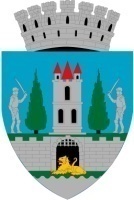 HOTĂRÂREA nr. 19/13.02.2020privind aprobarea indicatorilor tehnico-economici la obiectivul de investiții „Construire trotuare pe str. Iuliu Coroianu”  Consiliul Local al Municipiului Satu Mare întrunit în şedinţa extraordinară din data de 13.02.2020,Analizând proiectul de hotărâre înregistrat sub nr. 7508/07.02.2020, referatul de aprobare al primarului municipiului Satu Mare, înregistrat sub nr. 7509/07.02.2020, în calitate de iniţiator, raportul de specialitate comun al Serviciului Investiții – Gospodărire -.Întreținere şi al Direcţiei economice, înregistrat sub nr. 7510/07.02.2020, avizele comisiilor de specialitate ale Consiliului Local Satu Mare. În baza: prevederilor Hotărârii de Guvern cu nr. 907 din 29 noiembrie 2016 privind etapele de elaborare și conținutul-cadru al documentațiilor tehnico-economice aferente obiectivelor/proiectelor de investiții finanțate din fonduri publice,prevederilor art. 44 din Legea 273/2006 privind finanțele publice locale, cu modificările și completările ulterioare,Ţinând seama de prevederile Legii nr. 24/2000 privind normele de tehnică legislativă pentru elaborarea actelor normative, republicată, cu modificările şi completările ulterioare,Ȋn temeiul prevederilor art. 129 alin. (2) lit. c), art. 139 alin. (3) lit. g) și al prevederilor art. 196 alin. (1) lit. a) din O.U.G. nr. 57/2019 privind Codul administrativ, Adoptă următoarea: H O T Ă R Â R E:Art.1 Se aprobă indicatorii tehnico-economici la obiectivul de investiții „Construire trotuare pe str. Iuliu Coroianu”, conform Anexei nr.1, care face parte din prezenta hotărâre.Art.2 Cu ducerea la îndeplinire a prezentei hotărâri se încredinţează Primarul Municipiului Satu Mare prin Serviciul Investiții –  Gospodărire – Întreținere.Art.3 Prezenta hotărâre se comunică, prin intermediul secretarului general al municipiului Satu Mare, în termenul prevăzut de lege, Primarului municipiului Satu Mare, Instituţiei Prefectului Judeţului Satu Mare și Serviciului Investiții – Gospodărire – Întreținere.Președinte de ședință,						   ContrasemneazăAlbu Adrian 					             Secretar general,             Mihaela Maria RacolţaPrezenta hotărâre a fost adoptată cu respectarea prevederilor art. 139 alin. (3) lit. g) din O.U.G. nr. 57/2019 privind Codul administrativ;Redactat în 6 exemplare originale            Total consilieri în funcţie23Nr. total al consilierilor prezenţi20Nr total al consilierilor absenţi3Voturi pentru20Voturi împotrivă0Abţineri0